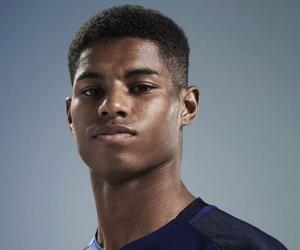 Marcus RashfordQuick FactsBirthday: October 31, 1997 (Halloween)Nationality: BritishAge: 23 YearsBorn In: ManchesterFamous As: FootballerChildhood & Early LifeMarcus was born on October 31, 1997, in Wythenshawe, Manchester, England. He was raised by his mother, Melanie Rashford. He grew up with his two brothers, Dwaine and Dane.When he was 5, he joined the Fletcher Moss Rangers, a junior football club, and became the centre of attention because of his talent.Whilst playing for the Fletcher Moss Rangers, Marcus was noticed by a talent scout. At the age of 7, Marcus was enrolled at the youth academy of Manchester United.CareerGetting enrolled at the academy was a turning point in Marcus’s already flourishing career. In 2015, he was included for the first time in the first-team bench for a Premier League match against Watford.In 2016, Marcus broke the previous record of George Best to become the youngest player ever to score a goal in a European competition.He made his English Premier League debut against Arsenal in 2016.Marcus became the youngest player to represent England in European Championships at Euro 2016.